BOEKJE DECEMBER KAPOENENBeste Kapoentjes wat vliegt de tijd toch als we het leuk hebben. Het is al december, een maand vol leuke en speciale vergaderingen zoals bijvoorbeeld de komst van de Sint, kerstmis en nog veel meer. 
ZONDAG 2 DECEMBER 9-11U: FILMONTBIJT
Vandaag is de vergadering een beetje anders dan normaal. We komen ’s ochtends samen aan de lokalen om samen lekker achterover te leunen in ons lokaaltje met een lekker ontbijt en een knaller van een film. Voor deze vergadering vragen we om de kapoentjes €3 mee te geven of voor de vergadering zelf af te geven zodat we het ontbijt kunnen voorzien. !!!Extra belangrijk dus om zeker af te mailen dat we weten hoeveel we moeten voorzien!!!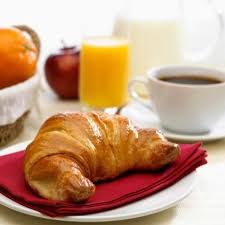 ZONDAG 9 DECEMBER 14-17U: SINTERKLAASVERGADERING
Hij komt, hij komt, die lieve goede Sint. Vandaag is het zover. De leiding heeft er voor kunnen zorgen dat Sinterklaas vandaag een persoonlijk bezoekje komt brengen aan de lieve kindjes van de scouts van KOKAZ. Of zijn er dit jaar stoute kindjes bij? Kom zeker naar deze vergadering want wie weet hebben de Zwarte pieten wel een verrassing bij!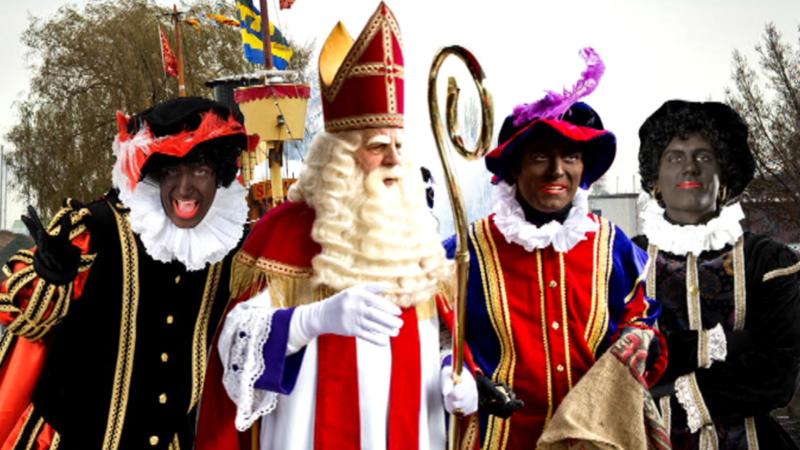 ZONDAG 16 DECEMBER 9-11: KOKAZ CASINO
Vandaag mag iedereen zijn favoriete gezelschapsspelletjes meenemen van thuis en gaan we ons de hele ochtend amuseren met het spelen van deze spelletjes. Zo gaan we er samen en top vergadering van maken en lekker gezellig samenkomen in deze koude wintermaand. 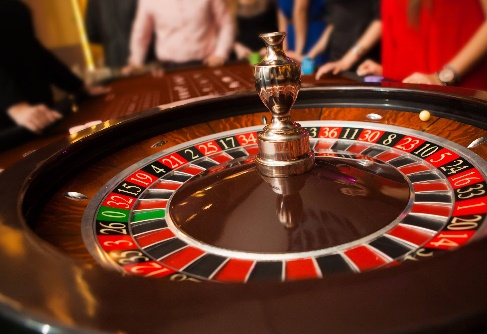 VRIJDAG 21 DECEMBER 18:30-20:30: KERSTFEESTJE	
Deze vergadering gaan we onze benen helemaal los gooien op de meest bekende kerstliedjes, want wat is er nu leuker dan kerst vieren samen met je beste vriendjes en vriendinnetjes van de scouts? Maar wat is kerst zonder cadeautjes? We vragen of ieder kapoentje een ingepakt cadeautje meeneemt van ongeveer €2 zodat iedereen naar huis kan met een leuk cadeautje van iemand anders. 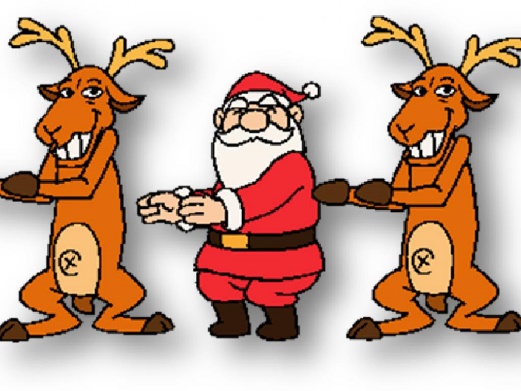 Dit is het al weer voor de maand December. Geniet van jullie kerstvakantie!Stevige Linker van de leiding,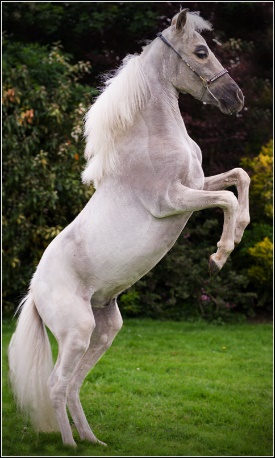 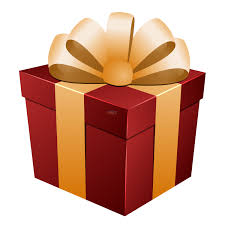 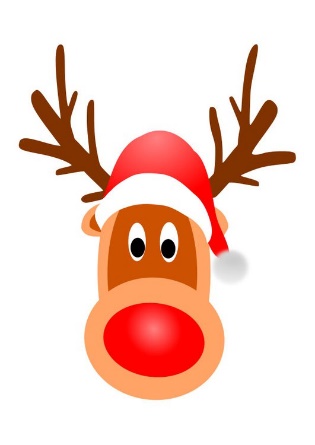 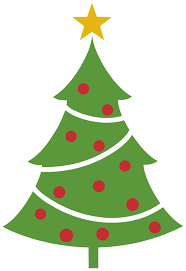 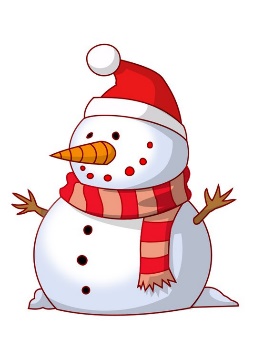 Rikki			Raksha		Gigi			Wilu		Winnie